La asistencia a las asignaturas es Obligatoria en un mínimo de 70%, lo que dará lugar a la inhabilitación por no justificar las inasistencias de acuerdo al artículo precedente. Bajo ningún argumento el Director de Escuela aceptará justificar / inasistencias extemporáneas. (Art. 123º)El carácter cuantitativo vigesimal consiste en que la escala valorativa es de cero (0) a veinte (20), para todo proceso de evaluación, siendo once (11) la nota aprobatoria mínima, sólo en el caso de determinación de la nota promocional la fracción de 0,5 o más va a favor de la unidad entera inmediata superior. (Art. 130°).Para los casos en que los estudiantes no hayan cumplido con ninguna o varias evaluaciones parciales se considerará la nota de cero (00) para los fines de efectuar el promedio correspondiente. (Art. 131°). Para que el estudiante pueda ser sujeto de evaluación, en cualquiera de sus modalidades, es requisito el cumplimiento de lo establecido en los Artículos 121° y 123° sobre asistencia mínima a clases, que debe ser computada desde el inicio de las clases hasta antes de la fecha de la evaluación, sea ésta parcial o final. El docente publicará vía web la lisia de estudiantes habilitados para esas evaluaciones (Primer y Segundo Parcial) bajo responsabilidad. (Art.132º).Al término de las evaluaciones finales se programará un examen de carácter sustitutorio a una nota desaprobatoria obtenida en la evaluación teórico práctica, en la semana 16, y que corresponden al primero o segundo parcial, siempre y cuando acrediten un promedio no menor a siete (07) y el 70 % de asistencia al curso. El examen sustitutorio tendrá una escala valorativa de 0 a 20, para ello el docente utilizará la columna correspondiente en el Registro de Evaluación. El promedio final para dichos estudiantes no excederá a la nota doce (12) (Art. 138°)VIII. BIBLIOGRAFÍA BÁSICA Y COMPLEMENTARIA	Bibliografía BásicaEspinoza Ramos Eduardo. Geometría Vectorial en R3. 1º Edición 2004. Lima – Perú.Espinoza Ramos, Eduardo. Análisis Matemático III. 3º Edición Lima – PerúMitacc Meza, Máximo. Cálculo III. 4º Edición. Editorial Thales SRL.Kindle Joseph H. Teoría y problemas de geometría analítica. 4º Impresión Editorial McGraw – Hill de México.	Bibliografía ComplementariaLarson – Hosteler, CÁLCULO Y GEOMETRÍA ANALÍTICA. Edit. Mc. Graw Hill. 1986.B. Demidovich. PROBLEMAS Y EJERCICIOS DE ANÁLISIS MATEMÁTICO. Edit. Latinoamericana. 3º Edición 1988.Lázaro Carrión, Moisés. ANÁLISIS MATEMÁTICO III. 2º Edición 2002. Editorial Moshera SRL; Lima – Perú.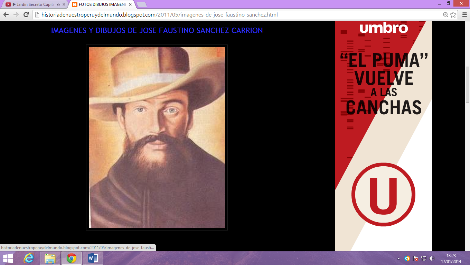 Huacho, Setiembre  2018UNIVERSIDAD NACIONAL JOSÉ FAUSTINO SÁNCHEZ CARRIÓN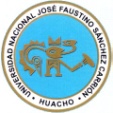 Facultad de Ingeniería Química y MetalúrgicaEscuela Académico Profesional de Ingeniería MetalúrgicaSÍLABOASIGNATURA: ANÁLISIS MATEMÁTICO IIII.-     DATOS GENERALES1.1   	ESCUELA ACADÉMICO PROFESIONAL: Ingeniería Metalúrgica1.2.	DEPARTAMENTO ACADÉMICO	: Ing. Química y Metalúrgica1.3	CÓDIGO			: 36-04-201-A1.4   	CICLO DE ESTUDIOS		: III1.5   	CRÉDITOS			: 051.6   	CONDICIÓN			: Obligatorio1.7   	HORAS SEMANALES		: 1.8	PRE-REQUISITO			: ANALISIS MATEMATICO II1.9	SEMESTRE ACADÉMICO		: 2018 – IIDURACIÓN		: 17 SemanasInicio			: 03-09-2018Culminación		: 28-12-20181.10	Docentes			: Lic. Santiago Pedro Ravines Miranda 		Colegiatura		: COMAP Nº 330		Correo electrónico		: santipram_1910@hotmail.com			1.10	Departamento Académico del Docente	: Matemática y EstadísticaII.-   SUMILLAVectores y Geometría en el espacio tridimensional. Cálculo Diferencial e Integral de funciones de varias variables. Integrales de línea y teoremas integrales del cálculo vectorial: Green-Stokes-Gauss.III.-  COMPETENCIAS	3.1. Cognitivas (Saber)- 	Define, analiza e interpreta los vectores tridimensionales, así como también grafica las principales superficies.-	Define, calcula e interpreta las derivadas de funciones reales de varias variables.-	Define, calcula e interpreta las integrales de funciones reales de varias variables.-	Define, calcula e interpreta las integrales de línea.	3.2. Procedimentales / Instrumentales (Saber hacer)- 	Manipula, resuelve y explica situaciones reales utilizando vectores; además grafica rectas y planos en tres dimensiones.-	Reconoce e interpreta diferentes tipos de funciones usando definiciones y gráficas comparativas.-	Aplica y calcula derivadas parciales y de orden superior a valores extremos de funciones reales e varias variables.-	Calcula integrales dobles y los relaciones con áreas y volúmenes usando la intuición geométrica.-	Calcula integrales de línea usando los teoremas de Green – Stokes.	3.3. Actitudinales / Valores (Saber ser)- 	Participa con dinamismo y responsabilidad en la solución de problemas.-	Muestra interés, disposición y autogestiona su aprendizaje.-	reflexiona sobre la importancia de los temas realizando preguntas y busca información sobre los temas tratados.IV. 	METODOLOGÍA DE ENSEÑANZA - APRENDIZAJELos temas serán desarrollados fundamentalmente a través de las exposiciones del docente, con la participación activa de los estudiantes.Se desarrollaran prácticas dirigidas, referidas a los temas del curso en su debida oportunidad; para reforzar aquellos aspectos cuya comprensión tenga alguna dificultad.Algunos temas se darán a los estudiantes para que sean desarrollados y expuestos individual o colectivamente, como parte del trabajo académico, además sirve para el desarrollo personal e intelectual de los estudiantes.Las prácticas calificadas se desarrollaran en forma grupal.V.	MEDIOS, MATERIALES Y RECURSOSMedios: Libros de texto, calculadora, guías de práctica.Materiales: Pizarra acrílica, lapiceros, grupo de ejercicios.Recursos: Resúmenes, biblioteca, correos electrónicos, internet.IV.-   CONTENIDO TEMÁTICO Y CRONOGRAMAUnidad Temática 1: GEOMETRÍA EN R3: SUPERFICIES.Semana 01: Coordenadas cartesianas en R3.- El punto en R3.- Distancia entre dos puntos.- Vectores Tridimensionales.Semana 02: Producto Escalar y Vectorial. Ecuación Vectorial de la recta y el plano. Ángulos y cosenos directores. Distanciad e un punto a un plano.Semana 03: Superficies en R3: Esfera, cilindros, superficies cuadráticas, gráficos y ecuaciones.Unidad Temática 2: DERIVADAS PARCIALES Y APLICACIONES.Semana 04: Funciones de dos variables.- Dominio y rango.- Gráfica. Derivada parcial.- Interpretación geométrica.- Derivadas parciales de orden superior.Semana 05: Derivada de la función compuesta. Regla de la cadena.- Derivada direccional y gradiente.Semana 06: Derivada implícita.- Diferencial total y aproximaciones.- Plano tangente y recta normal.Semana 07: Máximos y mínimos.- Criterio de la 2º Derivada.- Extremos condicionados: Multiplicadores de Lagrange.Semana 08: Primer Examen Parcial.Unidad Temática 3: INTEGRALES DOBLES – APLICACIONES.Semana 09: Integral Doble.- Integrales Iteradas. Cambio de orden de Integración. Cálculo de Áreas y Volúmenes.Semana 10: Integral Doble en Coordenadas Polares. Cambio de variables.- Jacobianos.Semana 11: Aplicaciones de la integral doble. Área de la superficie. Centroides. Momentos de inercia.Unidad Temática 4: INTEGRALES TRIPLES Y DE LÍNEA: APLICACIONES.Semana 12: Integral triple – Integrales triples en coordenadas cartesianas.Semana 13: Integrales triples en coordenadas cilíndricas y esféricas.Semana 14: Volumen mediante integrales triples.- cambio de variables para integrales triples.- centro de masa y momentos de inercia para sólidos.Semana 15: Integrales de línea.- Definiciones.- Propiedades.- Aplicaciones.Semana 16: Formula y teorema de Green.- Teorema de Stokes. Cálculo de áreas mediante integrales de línea. Teorema de Gauss.Segundo Examen ParcialSemana 17: Examen Sustitutorio.VII. METODOLOGÍA DE EVALUACIÓNProcedimientos e instrumentos de evaluación (Art. 126º Reglamento Académico General Pre Grado)Para la evaluación de la parte teórica – práctica:Evaluación escrita con: Prueba escrita, individuales o grupales, o prácticas calificadas de aula.Evaluación oral: con pruebas orales, exposiciones, discusiones y demostraciones.Para la evaluación mediante prácticas académicas y/o aplicativos: prácticas calificadas, trabajos monográficos, otros trabajos académicos.Normas de Evaluación (Art. 127°, Reglamento Académico General Pre Grado).El sistema de evaluación comprende: dos exámenes parciales, y dos trabajos académicos:a) 	Para los Currículos vigentes:Dos evaluaciones parciales el primero en la octava semana de iniciadas las clases y el segundo en la semana dieciséis: además se considera los trabajos académicos aplicativos a la mitad y al finalizar el periodo lectivo.El Promedio para cada Evaluación parcial se determina anotando el promedio simple de:1.	Evaluación Escrita (con un decimal sin redondeo)2.	Evaluación Oral (con un decimal sin redondeo)3.	Trabajo AcadémicoEl Promedio Final se hará calculando:Los promedios P1 y P2, serán anotados con un decimal sin redondeo.Condiciones de Evaluación:La asistencia a clases teóricas y prácticas son obligatorias. La acumulación de más del 30% de inasistencias no justificadas dará lugar a la desaprobación de la asignatura por límite de inasistencia con nota cero (00) (Art. 121º)El estudiante está obligado a justificar su inasistencia, en un plazo no mayor de tres (3) días hábiles; ante el Director de la Escuela Profesional, quien derivará el documento al Docente a más tardar en dos (2) días. Opcionalmente el estudiante presentará una copia del Expediente de justificación al docente. Bajo responsabilidad, las solicitudes presentadas con posterioridad se declararán / improcedentes. (Art. 122º)